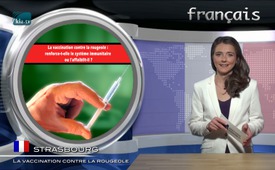 La vaccination contre la rougeole : le système
immunitaire en est-il renforcé ou affaibli ?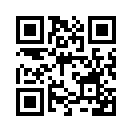 Avant l’introduction de la vaccination  contre  la  rougeole, presque tous les enfants d’une 15éne  d’années étaient immunisés contre cette maladie dont ils avaient été infectés et par là protégés.Avant l’introduction de la vaccination  contre  la  rougeole, presque tous les enfants d’une 15éne  d’années étaient immunisés contre cette maladie dont ils avaient été infectés et par là protégés. Les mères qui avaient eu la rougeole dans leur enfance étaient immunisées et par le lait maternel elles transmettaient cette immunité à leurs enfants. 
Des études montrent que, depuis l’introduction de la vaccination en 1964, les mères vaccinées ne transmettent plus par l’allaitement maternel l’effet immunisant d’une façon suffisante.
Une autre étude montre qu’après la phase actuelle de diminution de cas de rougeole, on va assister à une recrudescence de la maladie. L’immunité naturelle contre la rougeole devient de plus en plus rare, si bien que lorsqu’une vraie épidémie de rougeole apparaîtra, cela  pourra  toucher  très  durement les adultes mais surtout les  bébés.  Normalement  ce sont les enfants qui supportent le mieux la maladie infantile typique  qu’est  la  rougeole. L’immunité  naturelle  manquant, il se passe exactement le contraire que ce que l'on voulait faire: à savoir faire disparaître la rougeole. A postériori, la science devra un jour avouer que depuis longtemps en utilisant les vaccinations elle a manipulé et détruit le système immunitaire d’innombrables personnes.de .Sources:Dr. Suzanne Humphries, Roman Bystrianyk,
“Die Impf-Illusion – Infektionskrankheiten, Impfungen und die unterdrückten Fakten, édition Kopp 2015“ 
http://www.neosante.eu/vaccin-de-la-rougeolechronique-dune-catastrophe-annonceeCela pourrait aussi vous intéresser:#Vaccination-fr - oui ou non ? Faits et arrière-plans - www.kla.tv/Vaccination-frKla.TV – Des nouvelles alternatives... libres – indépendantes – non censurées...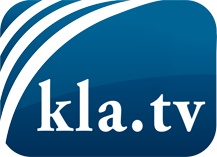 ce que les médias ne devraient pas dissimuler...peu entendu, du peuple pour le peuple...des informations régulières sur www.kla.tv/frÇa vaut la peine de rester avec nous! Vous pouvez vous abonner gratuitement à notre newsletter: www.kla.tv/abo-frAvis de sécurité:Les contre voix sont malheureusement de plus en plus censurées et réprimées. Tant que nous ne nous orientons pas en fonction des intérêts et des idéologies de la système presse, nous devons toujours nous attendre à ce que des prétextes soient recherchés pour bloquer ou supprimer Kla.TV.Alors mettez-vous dès aujourd’hui en réseau en dehors d’internet!
Cliquez ici: www.kla.tv/vernetzung&lang=frLicence:    Licence Creative Commons avec attribution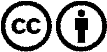 Il est permis de diffuser et d’utiliser notre matériel avec l’attribution! Toutefois, le matériel ne peut pas être utilisé hors contexte.
Cependant pour les institutions financées avec la redevance audio-visuelle, ceci n’est autorisé qu’avec notre accord. Des infractions peuvent entraîner des poursuites.